Nomor :  09/488/Peng-Und/I/2017Perihal :  Pengumuman dan Undangan  Diberitahukan kepada seluruh mahasiswa Program MM-UMB, bahwa sesuai jadwal di bawah ini akan dilaksanakan Seminar Proposal Tesis, maka  mahasiswa yang bersangkutan mengundang para mahasiswa untuk hadir sebagai peserta.Demikian pengumuman dan undangan ini, untuk diperhatikan dan diindahkan sebagaimana mestinya. Terima kasih.	Dikeluarkan di	:  Jakarta	Padatanggal	:  Ketua Program Studi Magister ManajemenTtd	
Dr. Aty Herawati, M.Si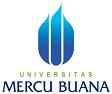 PENGUMUMAN JADWAL SEMINAR PROPOSAL TESISPROGRAM STUDI MAGISTER MANAJEMENPROGRAM PASCASARJANAQNO.HARI, TGL.JAMN.I.M.N A M ADOSEN PEMBIMBINGDOSEN PENELAAHKON-SEN-TRASITEMPAT/ RUANG01Kamis, 25 Januari 2018 Pkl 09.0055116110182Dana Dwi HandikaP1: Dr Kasmir, SE, MMP2. Dr. Lenny Christina Nawangsari, MMMSDMKampus B Menteng M.40702Kamis, 25 Januari 2018 Pkl 10.0055116110160Nurmala NoftinP1: Dr Kasmir, SE, MMP2. Dr. Lenny Christina Nawangsari, MMMSDMKampus B Menteng M.40703Kamis, 25 Januari 2018 Pkl 11.0055116110025MisriadiP1: Dr. Lenny Christina Nawangsari, MMP2. Dr Kasmir, SE, MMMSDMKampus B Menteng M.40704Kamis, 25 Januari 2018 Pkl 12.0055116110024JailaniP1: Dr. Lenny Christina Nawangsari, MMP2. Dr Kasmir, SE, MMMSDMKampus B Menteng M.407